PHẦN I. TRẮC NGHIỆM KHÁCH QUAN (3,0 điểm)Câu 1. Căn bậc hai số học của  là	A. 			B. .			C. .			D. .Câu 2. Cho đường thẳng . Hệ số góc của đường thẳng  làA. .			B. .			C. .			D. .Câu 3. Cho hàm số . Giá trị  để hàm số là hàm số đồng biến làA. .		B. .		C. .		D. .Câu 4. Cho hệ phương trình . Nghiệm của hệ phương trình làA. .	B. .	C. .	D. .Câu 5. Một khu vườn hình chữ nhật có chu vi bằng 40m. Nếu tăng chiều rộng lên ba lần và tăng chiều dài lên bốn lần thì chu vi của khu vườn sẽ là 144 m. Diện tích của khu vườn ban đầu làA. .		B. .		C. .		D. .Câu 6: Cho hàm số . Khẳng định nào đúng?	A. Hàm số luôn đồng biến  với mọi x.	B. Hàm số đồng biến khi .	C. Hàm số đồng biến khi .		D. Hàm số nghịch biến khi .Câu 7. Cho  là hai nghiệm của phương trình  Khi đó  bằng	A. 			B. 			C. 			D. Câu 8: Phương trình nào dưới đây là phương trình bậc hai một ẩn?A.  	B.            	C.        D. Câu 9: Cho tam giác  vuông tại  có  thì có giá trị là:	A.                         B.                         C.                         	D. Câu 10. Tam giác  vuông tại  đường cao  Biết  Khi đó  bằng        	A. 		B. 		C. 		D. Câu 11. Cho đường tròn . Khi đó dây lớn nhất của đường tròn có độ dài làA. .		B. .		C. .		D. .Câu 12: Cho hình vẽ, biết  là đường kính và . Số đo  bằng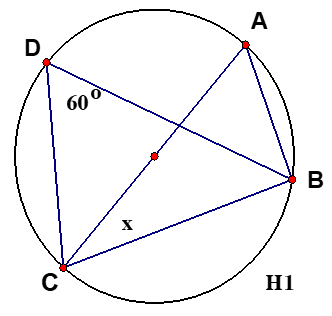 	A.  		B. 		C. 		D. PHẦN II. TỰ LUẬN (7,0 điểm)Câu 1 (1,5 điểm). Cho hai biểu thức  và  với .a) Tính giá trị của biểu thức A khi b) Rút gọn biểu thức Bc) Tìm tất cả các giá trị của x để Câu 2 (2,0 điểm). 1. Cho và đường thẳng  và parabol  a) Với , tìm tọa độ các giao điểm của d và .b) Tìm các giá trị của m để d cắt  tại hai điểm phân biệt có hoành độ sao cho 2. Cho hệ phương trình:         ( m là tham số)a) Giải hệ phương trình với b) Tìm m để hệ phương trình có nghiệm  thỏa mãn: .Câu 3 (3,0 điểm). Cho 3 điểm cố định thẳng hàng theo thứ tự đó. Vẽ đường tròn tâm  đi qua  và  (tâm  không thuộc ). Từ kẻ 2 tiếp tuyến  với đường tròn tâm  (trong đó  là các tiếp điểm).a) Chứng minh  là tứ giác nội tiếp;b) Gọi H là giao điểm của  và AO. Chứng minh c) Chứng minh .	d) Chứng minh đường thẳng  luôn đi qua một điểm cố định khi đường tròn tâm  thay đổi.Câu 4 (0,5 điểm). Giải phương trình:  .____________Hết___________PHẦN I. TRẮC NGHIỆM KHÁCH QUANPHẦN II. TỰ LUẬNGhi chú : HS làm cách khác đúng vẫn cho điểm tối đaPHÒNG GD&ĐT VIỆT TRÌTRƯỜNG THCS HÙNG LÔKỲ THI TUYỂN SINH VÀO LỚP 10 THPT NĂM HỌC 2024-2025Môn: TOÁNThời gian làm bài: 120 phút, không kể thời gian giao đề(Đề tham khảo có 02 trang)PHÒNG GD&ĐT VIỆT TRÌTRƯỜNG THCS HÙNG LÔĐÁP ÁN ĐỀ THAM KHẢOKỲ THI TUYỂN SINH VÀO LỚP 10 THPT NĂM HỌC 2024-2025Môn: TOÁNCâu123456789101112ĐACDCDABCADDCDCâuĐáp ánĐiểm1a) Với (thỏa mãn điều kiện), ta có 0,51b) Với  ta có:0,51c) Ta có: Vậy  thỏa mãn yêu cầu bài toán.0,52.1a) Với m = 1Hoành độ giao điểm của d và (P) là nghiệm của phương trình:có a - b + c = 1 – (-2) + 3 = 0Vậy với m = 1, tọa độ giao điểm của d và (P) là 0,52.1b) Phương trình hoành độ giao điểm của (d) và (P) :  <=> x2  - 2mx + m2 – 2m - 2 = 0 (1)Để (d) cắt (P) tại hai điểm phân biệt thì phương trình (1) có hai nghiệm phân biệt <=> Theo định lí Vi-et, ta có:   (thỏa mãn m > -1)Vậy với thì d cắt (P) tại hai điểm phân biệt có hoành độ x1,x2 sao cho 0,52.2a) Với m1 ta có hệ phương trình:  Vậy hệ phương trình có nghiệm duy nhất: .0,52.2b) Giải hệ: Có:    Tìm được:  và 0,53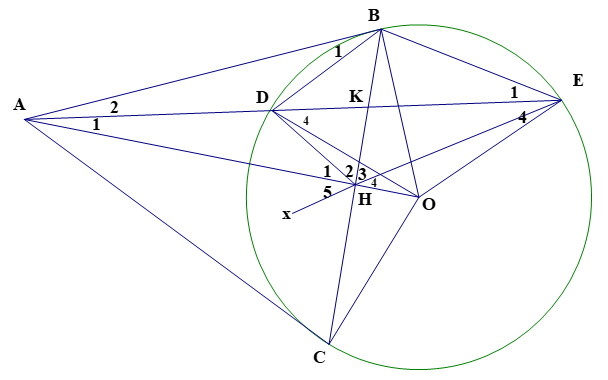 a) Vì AB, AC là 2 tiếp tuyến cắt nhau tại A nên ABBO, ACCO ABOC là tứ giác nội tiếp1,03b) Vì AB, AC là 2 tiếp tuyến cắt nhau tại A nên AB = AC và AO là tia phân giác của ABC cân tại A AO là trung trực của BC AO  BC tại HXét ABO vuông tại B đường cao BH ta có (1).1,03c) Xét ABD và AEB có Â2 là góc chung,(Cùng bằng nửa sđ cung BD) ABD AEB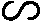 Từ (1) và (2) AD.AE= AH.AO Xét AHD và AEO có Â1 là góc chung, 0,53d) Vì  OEDH là tứ giác nội tiếp(cùng chắn cung OE)OD = OE  EOD cân tại O Mà HB là tia phân giác của . Gọi K là giao điểm của BC và AE Kẻ tia Hx là tia đối của tia HE HA là tia phân giác của Vì A, D, E cố định nên K cố định.Vậy BC đi qua K cố định.0,54ĐKXĐ: 	Ta có:	Đặt 	Lúc đó, phương trình trở thành:+ Với  thì+ Với  thì Vậy phương trình đã cho có hai nghiệm:  và  0,5